О передаче в оперативное управление имущества Илгышевского сельского поселенияАликовского района    В соответствии с Федеральным законом №131-ФЗ «Об общих принципах организации местного самоуправления в Российской Федерации» от 06 октября ., Уставом Илгышевского сельского поселения Аликовского района, администрация Илгышевского сельского поселения  ПОСТАНОВЛЯЕТ:    1. Земельный участок, находящийся в собственности Илгышевского сельского поселения Аликовского района Чувашской Республики, передать в оперативное управление, согласно приложению  к настоящему постановлению.    2. МБУ «Централизованная бухгалтерия Аликовского района»    в установленном порядке обеспечить постановку объектов недвижимости, указанных в приложении настоящего постановления, на бухгалтерский учет Аликовского района с оформлением необходимых бухгалтерских документов.    3. Контроль за выполнением настоящего постановления оставляю за собой.Глава Илгышевского сельского поселения                                                                                         С.Н. ИвановаПриложение  к постановлению администрацииИлгышевского сельского поселенияАликовского районаЧувашской Республикиот 17 декабря . № 65Перечень земельных участковЧĂВАШ РЕСПУБЛИКИЭЛ,К РАЙОНĚ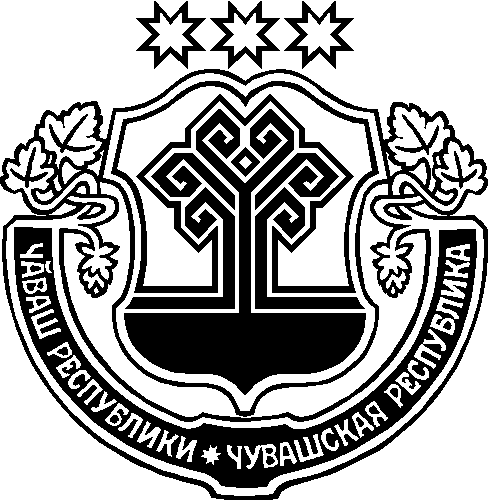 ЧУВАШСКАЯ РЕСПУБЛИКА АЛИКОВСКИЙ РАЙОНЙĂЛКĂШ ЯЛ ПОСЕЛЕНИЙĚНАДМИНИСТРАЦИЙĚЙЫШĂНУ17.12.2021   65№Йёлкёш ял. АДМИНИСТРАЦИЯИЛГЫШЕВСКОГОСЕЛЬСКОГО ПОСЕЛЕНИЯПОСТАНОВЛЕНИЕ17.12.2021 № 65деревня Илгышево№№п/пНаименование объекта недвижимостиМестонахождение объектаПлощадь, кв. м.Кол-воКадастровая стоимость, руб. 1.Земельный участок с кадастровым номером 21:07:210901:521Чувашская Республика-Чувашия, р-н Аликовский, с/ пос. Илгышевское69700012314040,0